KATA PENGANTAR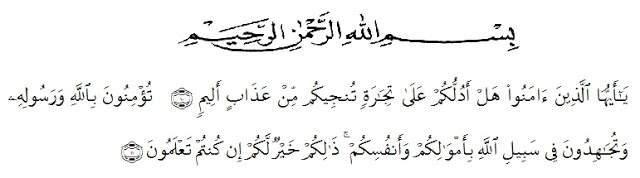 Artinya: “Hai orang-orang yang beriman, sukakah kamu aku tunjukkan suatu perniagaan yang dapat menyelamatkanmu dari azab yang pedih (10) (yaitu) kamu beriman kepada Allah dan Rasul-Nya dan berjihad di jalan Allah dengan harta dan jiwamu. Itulah yang lebih baik bagimu, jika kamu mengetahui (11)”.	Dengan memanjatkan puji syukur kehadirat Allah SWT, karena hanya dengan limpahan rahmat, karunia dan rihdo-Nya, sehingga penulis dapat menyelesaikan skripsi dalam waktu yang telah ditentukan.Proposal skripsi yang ditulis berjudul “Analisis Faktor-Faktor yang Mempengaruhi Penyaluran Dana Dai’ al-istishna Pada Perbankan Syariah (Studi Kasus PT. Bank BNI Syariah Kantor Cabang Medan)”. Penelitian ini bertujuan untuk mengetahui Analisis Faktor-Faktor yang Mempengaruhi Penyaluran Dana Dai’ al-istishna Pada Perbankan Syariah (Studi Kasus PT. Bank BNI Syariah Kantor Cabang Medan).Akhirnya, penulis berharap semoga proposal skripsi ini dapat bermanfaat bagi pihak yang memerlukan. Penulis mengucapkan terima kasih kepada semua pihak yang telah memberikan masukan sehingga proposal skripsi ini selesai. Oleh karena itu, pada bagian ini penulis ingin menyampaikan terima kasih dan penghargaan sebesar-besarnya kepada :Bapak H. Hardi Mulyono, SE, M.AP, sebagai Rektor Universitas Muslim Nusantara Al-Washliyah Medan.Ibu Shita Tiara, SE, Ak, M.Si, sebagai Dekan Fakultas Ekonomi yang telah memberikan dorongan dan semangat kepada penulis selama penyelesaian skripsi ini.Ibu Debbi Chyntia Ovami S.Pd, M.Si selaku Ketua Jurusan Fakultas Ekonomi Akuntansi yang telah memberi izin untuk melanjutkan skripsi. Ibu Zulia Hanum, SE, M. Si selaku Dosen Pembimbing I yang telah meluangkan waktu, tenaga, pikiran, untuk membimbing dan mengarahkan penulis dalam proses penulisan skripsi.Ibu Ova Novi Irama, SE, M. Ak selaku Dosen Pembimbing II  yang telah membantu memberikan petunjuk dan pengarahan dalam penulisan skripsi ini.Ibunda dan ayahanda tercinta yang selalu memberikan do’a, dukungan dan dorongan kepada penulis, sehingga selesainya skripsi ini.Seluruh teman-teman seperjuangan penulis yang selalu memberikan semangat dan masukan di saat penulis mulai jenuh.Penulis menyadari sepenuhnya bahwa skripsi ini jauh dari sempurna dan perlu pengembangan dan kajian lebih lanjut. Oleh karena itu segala kritik dan saran yang sifatnya membangun akan penulis terima demi penyempurnaan skripsi ini dan semoga memberikan manfaat bagi orang yang membutuhkannya.Medan,   April 2018                                                       Rahmiati